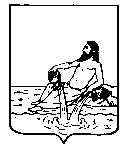 ВЕЛИКОУСТЮГСКАЯ ДУМАВЕЛИКОУСТЮГСКОГО МУНИЦИПАЛЬНОГО ОКРУГАР Е Ш Е Н И Е  от      20.12.2022          №   103                  _________________________________________________________________                 _________________________   г. Великий УстюгВ соответствии с решением Великоустюгской Думы Великоустюгского муниципального округа от 27.09.2022 года № 14 «О вопросах правопреемства органов местного самоуправления»,Великоустюгская Дума РЕШИЛА:1. Внести в решение Совета сельского поселения Верхневарженское от 27.12.2021 года № 42 «О   бюджете сельского поселения Верхневарженское на 2022 год  и плановый период 2023 и 2024 годов» (с изменениями, внесенными решениями Совета сельского поселения Верхневарженское от 28.03.2022 г. № 7, от 13.04.2022 г. № 8, от 30.06.2022 г. № 16, 16.09.2022 № 17) следующие изменения:1.1.  В пункте  1 раздела 1  цифры  « 5666,6», «5837,8»  заменить цифрами «5778,4», «5949,6».1.2. В пункте 9 раздела 1 цифры «66,1» заменить цифрами «66,0».1.3. Приложения № 3, 4, 5, 6, 13 к решению  Совета сельского поселения Верхневарженское от 27.12.2021 года № 42 «О   бюджете сельского поселения Верхневарженское на 2022 год  и плановый период 2023 и 2024 годов» изложить в новой редакции, согласно приложениям № 1, 2, 3, 4, 5 к настоящему решению.2. Настоящее решение вступает в силу после официального опубликования.Распределение бюджетных ассигнований по разделам, подразделам, целевым статьям (государственным муниципальным  программам и негосударственным направлениям деятельности), группам (группам и подгруппам)  видов расходов классификации расходов бюджета на 2022 годтыс. руб.Ведомственная структура расходов бюджета  сельского поселения   Верхневарженское                                                                                                                                            на 2022 год                                                                                                                                тыс. руб.Объем межбюджетных трансфертов, получаемых бюджетом сельского поселения Верхневарженское из бюджета Великоустюгского муниципального района на осуществление части полномочий по решению вопросов местного значения в соответствии с заключенными соглашениями на 2022 год                                                                                                                                            тыс. руб. О внесении изменений в решение Совета сельского поселения Верхневарженское от 27.12.2021 года № 42 «О бюджете сельского поселения Верхневарженское  на 2022 год  и плановый период 2023 и 2024 годов»Председатель Великоустюгской Думы_______________С.А. КапустинГлава Великоустюгского муниципального округа Вологодской области _______________А.В. Кузьмин     Приложение № 1к решению Великоустюгской Думы  от 20.12.2022 № 103	Приложение № 3 к решению Совета сельского поселения                                                                                             Верхневарженское от 27.12.2021 № 42  "О бюджете                                                                                             сельского поселения Верхневарженское на 2022 год и                                                                                             плановый период 2023 и 2024 годов"Объем  доходов бюджета сельского поселения Верхневарженское, формируемый за счет налоговыхи неналоговых доходов, а также безвозмездных поступлений в 2022 годуОбъем  доходов бюджета сельского поселения Верхневарженское, формируемый за счет налоговыхи неналоговых доходов, а также безвозмездных поступлений в 2022 годуТыс. рублейТыс. рублейПриложение № 2к решению Великоустюгской Думы  от 20.12.2022 № 103Приложение № 4 к решению Совета сельского поселения                                                                                             Верхневарженское от 27.12.2021 № 42  "О бюджете                                                                                             сельского поселения Верхневарженское на 2022 год и                                                                                             плановый период 2023 и 2024 годов"Приложение № 4 к решению Совета сельского поселения                                                                                             Верхневарженское от 27.12.2021 № 42  "О бюджете                                                                                             сельского поселения Верхневарженское на 2022 год и                                                                                             плановый период 2023 и 2024 годов"Распределение бюджетных ассигнований бюджета сельского поселения Верхневарженское по разделам, подразделам классификации расходов бюджетов  на 2022 годРаспределение бюджетных ассигнований бюджета сельского поселения Верхневарженское по разделам, подразделам классификации расходов бюджетов  на 2022 годРаспределение бюджетных ассигнований бюджета сельского поселения Верхневарженское по разделам, подразделам классификации расходов бюджетов  на 2022 годРаспределение бюджетных ассигнований бюджета сельского поселения Верхневарженское по разделам, подразделам классификации расходов бюджетов  на 2022 годРаспределение бюджетных ассигнований бюджета сельского поселения Верхневарженское по разделам, подразделам классификации расходов бюджетов  на 2022 годРаспределение бюджетных ассигнований бюджета сельского поселения Верхневарженское по разделам, подразделам классификации расходов бюджетов  на 2022 годРаспределение бюджетных ассигнований бюджета сельского поселения Верхневарженское по разделам, подразделам классификации расходов бюджетов  на 2022 годРаспределение бюджетных ассигнований бюджета сельского поселения Верхневарженское по разделам, подразделам классификации расходов бюджетов  на 2022 годРаспределение бюджетных ассигнований бюджета сельского поселения Верхневарженское по разделам, подразделам классификации расходов бюджетов  на 2022 годРаспределение бюджетных ассигнований бюджета сельского поселения Верхневарженское по разделам, подразделам классификации расходов бюджетов  на 2022 годРаспределение бюджетных ассигнований бюджета сельского поселения Верхневарженское по разделам, подразделам классификации расходов бюджетов  на 2022 годРаспределение бюджетных ассигнований бюджета сельского поселения Верхневарженское по разделам, подразделам классификации расходов бюджетов  на 2022 год(тыс. руб.)Наименование показателяРазделПодразделСумма1234Общегосударственные вопросы01002 312,0Функционирование высшего должностного лица субъекта Российской Федерации и муниципального образования0102583,3Функционирование Правительства Российской Федерации, высших исполнительных органов государственной власти субъектов Российской Федерации, местных администраций01041 696,7Обеспечение деятельности финансовых, налоговых и таможенных органов и органов финансового (финансово-бюджетного) надзора010624,0Резервные фонды01118,0Национальная оборона0200113,4Мобилизационная и вневойсковая подготовка0203113,4Национальная безопасность и правоохранительная деятельность03007,1Защита населения и территории от черезвычайных ситуаций природного и техногенного характера, пожарная безопасность03107,1Национальная экономика0400972,3Дорожное хозяйство (дорожные фонды)0409968,7другие вопросы в области национальной экономики04123,6Жилищно-коммунальное хозяйство05001 539,9Коммунальное хозяйство0502687,2Благоустройство0503852,7Культура, кинематография0800918,0Культура0801918,0Социальная политика100086,9Пенсионное обеспечение100166,0Социальное обеспечение населения100320,9ВСЕГО РАСХОДОВ5 949,6Приложение №3к решению Великоустюгской Думы  от 20.12.2022 № 103	Приложение №5 к решению Совета сельского поселения	Верхневарженское от   27. 12.2021 № 42 "О бюджете	сельского поселения Верхневарженское на 2022 год	и плановый период 2023 и 2024 годов"Наименование показателяРазделПодразделЦелевая статьяКод видов расходовСумма123456Общегосударственные вопросы01002 312,0Функционирование высшего должностного лица субъекта Российской Федерации и муниципального образования0102583,3Непрограммные расходы010290 0 00 00000583,3Реализация расходных обязательств в части обеспечения повышения оплаты труда010290 0 02 70030147,0Расходы на выплату персоналу государственных (муниципальных) органов010290 0 02 70030120147,0Руководство и управление в сфере установленных функций органов государственной власти субъектов Российской Федерации и органов местного самоуправления010290 0 02 00000436,3Глава муниципального образования010290 0 02 03000436,3Расходы на выплаты персоналу государственных (муниципальных) органов010290 0 02 03000120436,3Функционирование Правительства Российской Федерации, высших исполнительных органов государственной власти субъектов Российской Федерации, местных администраций01041 696,7Непрограммные расходы010490 0 00 000001 696,7Реализация расходных обязательств в части обеспечения повышения оплаты труда010490 0 02 70030347,0Расходы на выплату персоналу государственных (муниципальных) органов010490 0 02 70030120347,0Руководство и управление в сфере установленных функций органов государственной власти субъектов Российской Федерации и органов местного самоуправления010490 0 02 000001 271,3Центральный аппарат010490 0 02 040001 269,3Расходы на выплаты персоналу государственных (муниципальных) органов010490 0 02 04000120431,5Иные закупки товаров,работи услуг для обеспечения государственных (муниципальных) нужд010490 0 02 04000240825,4Уплата налогов, сборов и иных платежей010490 0 02 0400085012,4Осуществление отедельных государственных полномочий в сфере административных отношений 010490 0 02 723112,0Иные закупки товаров,работи услуг для обеспечения государственных (муниципальных) нужд010490 0 02 723112402,0Межбюджетные трансферты010490 9 00 0000078,4Межбюджетные трансферты на выполнение полномочий городских (сельских) поселений010490 9 02 0000078,4Осуществление полномочий по исполнению местных бюджетов поселений в части ведения бюджетного (бухгалтерского) учёта и составлению отчётности010490 9 02 0000344,0Иные межбюджетные трансферты010490 9 02 0000354044,0Осуществление полномочий по правовому обеспечению деятельности органов местного самоуправления (поселения)010490 9 02 0000434,4Иные межбюджетные трансферты010490 9 02 0000454034,4Обеспечение деятельности финансовых, налоговых и таможенных органов и органов финансового (финансово-бюджетного) надзора010624,0Непрограммные расходы010690 0 00 0000024,0Межбюджетные трансферты010690 9 00 0000024,0Межбюджетные трансферты на выполнение полномочий городских (сельских) поселений010690 9 02 0000024,0Осуществление полномочий по внутреннему муниципальному финансовому контролю010690 9 02 0000112,0Иные межбюджетные трансферты010690 9 02 0000154012,0Осуществление полномочий по внешнему муниципальному финансовому контролю010690 9 02 0000212,0Иные межбюджетные трансферты010690 9 02 0000254012,0Резервные фонды01118,0Резервные фонды011167 0 00 000008,0Резервные фонды местных администраций (поселения)011167 0 00 050008,0Резервные средства011167 0 00 050008708,0Национальная оборона0200113,4Мобилизационная и вневойсковая подготовка0203113,4Непрограммные расходы020390 0 00 00000113,4Отдельные мероприятия в области национальной экономики 020390 0 02 00000113,4Субвенции на осуществление первичного воинского учёта на территориях, где отсутствуют военные комиссариаты (поселения)020390 0 02 51180110,9Расходы на выплаты персоналу государственных (муниципальных) органов020390 0 02 51180120110,9Иные закупки товаров,работи услуг для обеспечения государственных (муниципальных) нужд020390 0 02 511802402,5Национальная безопасность и правоохранительная деятельность03007,1Защита населения и территории от черезвычайных ситуаций природного и техногенного характера, пожарная безопасность03107,1Мероприятия в сфере национальной безопасности и правоохранительной деятельности031034 0 00 000007,1Мероприятия по обеспечению пожарной безопасности 031034 0 08 000007,1Обеспечение пожарной безопасности в границах поселения 031034 0 08 000107,1Иные закупки товаров,работи услуг для обеспечения государственных (муниципальных) нужд031034 0 08 000102407,1НАЦИОНАЛЬНАЯ ЭКОНОМИКА0400972,3Дорожное хозяйство (дорожные фонды)0409968,7Муниципальная программа "Развитие сети автомобильных дорог общего пользования местного значения Великоустюгского муниципального района и поселений на 2019-2023 годы"040915 0 00 00000968,7Межбюджетные трансферты040915 9 00 00000968,7Межбюджетные трансферты, передаваемые в бюджеты  городских (сельских) поселений из районного бюджета040915 9 01 00000968,7Межбюджетные трансферты на выполнение полномочий по дорожной деятельности040915 9 01 00020968,7Иные закупки товаров,работи услуг для обеспечения государственных (муниципальных) нужд040915 0 01 00020240968,7Другие вопросы в области национальной экономики04123,6Прочие непрограммные расходы поселений041292 0 00 000003,6Мероприятия в области земельных отношений041292 6 00 000003,6Мероприятия по межеванию земельных участков и постановке на кадастровый учёт041292 6 00 010003,6Иные закупки товаров,работи услуг для обеспечения государственных (муниципальных) нужд041292 6 00 010002403,6Жилищно-коммунальное хозяйство05001 539,9Коммунальное хозяйство0502687,2Муниципальная программа «Модернизация системы коммунальной инфраструктуры на территории Великоустюгского муниципального района на 2018-2023 годы и на перспективу до 2027 года" 050224 0 00 00000587,2Межбюджетные трансферты 050224 9 00 00000587,2Межбюджетные трансферты, передаваемые в бюджеты  городских (сельских) поселений из районного бюджета050224 9 01 00000587,2Межбюджетные трансферты на финансовое обеспечение переданных полномочий по организации в границах поселений электро-, тепло-, газо-, и водоснабжения населения, водоотведения, снабжения населения топливом (в том числе мероприятия по ремонту систем коммунальной инфраструктуры)050224 9 01 00010469,2Иные закупки товаров,работи услуг для обеспечения государственных (муниципальных) нужд050224 9 01 00010240469,2Мероприятия по ремонту систем водоснабжения в рамках проекта «Народный бюджет» за счёт субсидии областного бюджета 050224 9 01 S227082,6Иные закупки товаров,работи услуг для обеспечения государственных (муниципальных) нужд050224 9 01 S227024082,6Мероприятия по ремонту систем водоснабжения в рамках проекта «Народный бюджет» за счёт средств местного бюджета 050224 9 01 S227129,4Иные закупки товаров,работи услуг для обеспечения государственных (муниципальных) нужд050224 9 01 S227124029,4Мероприятия по ремонту систем водоснабжения в рамках проекта «Народный бюджет» за счёт средств пожертвований 050224 9 01 S22726,0Иные закупки товаров,работи услуг для обеспечения государственных (муниципальных) нужд050224 9 01 S22722406,0Поддержка жилищно-коммунального хозяйства (поселения)050235 0 00 00000100,0Мероприятия в области коммунального хозяйства (поселения)050235 0 03 00000100,0Мероприятия по капитальному ремонту, ремонту и содержанию объектов коммунальной инфраструктуры 050235 0 03 00010100,0Иные закупки товаров,работи услуг для обеспечения государственных (муниципальных) нужд050235 0 03 00010240100,0Благоустройство0503852,7Программы, мероприятия в области благоустройства050360 0 00 00000852,7Мероприятия в области благоустройства050360 2 00 00000852,7Уличное освещение050360 2 01 00000268,5Уличное освещение (ремонт и содержание)050360 2 01 0001054,1Иные закупки товаров,работи услуг для обеспечения государственных (муниципальных) нужд050360 2 01 0001024054,1Организация уличного освещения050360 2 01 S1090214,4Организация уличного освещения за счёт средств местного бюджета050360 2 01 S109053,6Иные закупки товаров,работи услуг для обеспечения государственных (муниципальных) нужд050360 2 01 S109024053,6Организация уличного освещения за счёт субсидий областного бюджета050360 2 01 S1090160,8Иные закупки товаров,работи услуг для обеспечения государственных (муниципальных) нужд050360 2 01 S1090240160,8Организация и содержание мест захоронения050360 2 04 0000017,0Содержание мест захоронения в границах поселения050360 2 04 0001017,0Иные закупки товаров,работи услуг для обеспечения государственных (муниципальных) нужд050360 2 04 0001024017,0Прочие мероприятия по благоустройству поселений050360 2 05 00000567,2Проведение мероприятий в рамках благоустройства поселения 050360 2 05 0001037,2Иные закупки товаров,работи услуг для обеспечения государственных (муниципальных) нужд050360 2 05 0001024037,2Мероприятия в рамках проекта "Народный бюджет" за счёт средств областного бюджета 050360 2 05 S2270371,0Иные закупки товаров,работи услуг для обеспечения государственных (муниципальных) нужд050360 2 05 S2270240371,0Мероприятия в рамках программы "Народный бюджет" за счет средств местного бюджета050360 2 05 S2271110,0Иные закупки товаров,работи услуг для обеспечения государственных (муниципальных) нужд050360 2 05 S2271240110,0Мероприятия в рамках программы "Народный бюджет" за счет средств  пожертвований050360 2 05 S227249,0Иные закупки товаров,работи услуг для обеспечения государственных (муниципальных) нужд050360 2 05 S227224049,0Культура, кинематография0800918,0Культура0801918,0Муниципальная программа "Сохранение и развитие культуры и искусства Великоустюгского муниципального района" на 2019-2023 годы080102 0 00 0000020,0Межбюджетные трансферты080102 9 00 0000020,0Межбюджетные трансферты, передаваемые в бюджеты городских (сельских) поселений из районного бюджета080102 9 01 0000020,0Межбюджетные трансферты на реализацию муниципальной программы "Сохранение и развитие культуры и искусства Великоустюгского муниципального района"080102 9 01 0001020,0Субсидии бюджетным учреждениям0801 02 9 01 0001061020,0Муниципальная программа «Развитие малого и среднего предпринимательства в Великоустюгском муниципальном районе на 2022-2026 годы»080119 0 00 0000035,0Межбюджетные трансферты080119 9 00 0000035,0Межбюджетные трансферты, передаваемые в бюджеты городских (сельских) поселений из районного бюджета080119 9 01 0000035,0Иные межбюджетные трансферты бюджетам поселений на поощрение победителей (участников) конкурсов, проводимых в рамках Прокопиевской ярмарки и Русских Ганзейских дней080119 9 01 0002035,0Субсидии бюджетным учреждениям080119 9 01 0002061035,0Мероприятия в сфере культуры и кинематографии, содержание учреждений культуры080144 0 00 00000863,0Реализация расходных обязательств в части обеспечения повышения оплаты труда080144 0 00 70030158,3Субсидии бюджетным учреждениям080144 0 00 70030610158,3Обеспечение деятельности подведомственных учреждений080144 0 00 99000641,2Субсидии бюджетным учреждениям080144 0 00 99000610641,2Мероприятия в сфере культуры и кинематографии, содержание учреждений культуры в рамках проекта "Народный бюджет" за счёт средств областного бюджета 080144 0 00 S227042,1Субсидии бюджетным учреждениям 080144 0 00 S227061042,1Мероприятия в рамках программы "Народный бюджет" за счет средств местного бюджета080144 0 00 S227115,4Субсидии бюджетным учреждениям 080144 0 00 S227161015,4Мероприятия в рамках программы "Народный бюджет" за счет средств  пожертвований080144 0 00 S22726,0Субсидии бюджетным учреждениям 080144 0 00 S22726106,0Социальная политика100086,9Пенсионное обеспечение100166,0Дополнительное пенсионное обеспечение100150 1 00 0000066,0Выплата дополнительного ежемесячного обеспечения к пенсиям государственных муниципальных служащих100150 1 00 0191066,0Публичные нормативные социальные выплаты гражданам100150 1 00 0191031066,0Социальное обеспечение населения100320,9Мероприятия в области социального обеспечения населения100350 2 00 0000020,9Обеспечение денежной компенсации (на оплату жилья, отопления, освещения) работникам муниципальных учреждений, проживающим и работающим в сельской местности100350 2 00 4898020,9Социальные выплаты гражданам, кроме публичных нормативных социальных выплат100350 2 00 4898032020,9ВСЕГО РАСХОДОВ5 949,6Приложение № 4к решению Великоустюгской Думы  от 20.12.2022 № 103Приложение № 6 к решению Совета сельского поселения Верхнеарженское от   27. 12.2021 № 42 "О бюджетесельского поселения Верхневарженское на 2022 годи плановый период 2023 и 2024 годов"Наименование показателяКод ведомстваРазделПодразделЦелевая статьяВид расходовСумма1234567Администрация сельского поселения Верхневарженское9205 949,6Общегосударственные вопросы92001002 312,0Функционирование высшего должностного лица субъекта Российской Федерации и муниципального образования9200102583,3Непрограммные расходы920010290 0 00 00000583,3Реализация расходных обязательств в части обеспечения повышения оплаты труда920010290 0 02 70030147,0Расходы на выплату персоналу государственных (муниципальных) органов920010290 0 02 70030120147,0Руководство и управление в сфере установленных функций органов государственной власти субъектов Российской Федерации и органов местного самоуправления920010290 0 02 00000436,3Глава муниципального образования920010290 0 02 03000436,3Расходы на выплаты персоналу государственных (муниципальных) органов920010290 0 02 03000120436,3Функционирование Правительства Российской Федерации, высших исполнительных органов государственной власти субъектов Российской Федерации, местных администраций92001041 696,7Непрограммные расходы920010490 0 00 000001 696,7Реализация расходных обязательств в части обеспечения повышения оплаты труда920010490 0 02 70030347,0Расходы на выплату персоналу государственных (муниципальных) органов920010490 0 02 70030120347,0Руководство и управление в сфере установленных функций органов государственной власти субъектов Российской Федерации и органов местного самоуправления920010490 0 02 000001 271,3Центральный аппарат920010490 0 02 040001 269,3Расходы на выплаты персоналу государственных (муниципальных) органов920010490 0 02 04000120431,5Иные закупки товаров,работи услуг для обеспечения государственных (муниципальных) нужд920010490 0 02 04000240825,4Уплата налогов, сборов и иных платежей920010490 0 02 0400085012,4Осуществление отедельных государственных полномочий в сфере административных отношений 920010490 0 02 723112,0Иные закупки товаров,работи услуг для обеспечения государственных (муниципальных) нужд920010490 0 02 723112402,0Межбюджетные трансферты920010490 9 00 0000078,4Межбюджетные трансферты на выполнение полномочий городских (сельских) поселений920010490 9 02 0000078,4Осуществление полномочий по исполнению местных бюджетов поселений в части ведения бюджетного (бухгалтерского) учёта и составлению отчётности920010490 9 02 0000344,0Иные межбюджетные трансферты920010490 9 02 0000354044,0Осуществление полномочий по правовому обеспечению деятельности органов местного самоуправления (поселения)920010490 9 02 0000434,4Иные межбюджетные трансферты920010490 9 02 0000454034,4Обеспечение деятельности финансовых, налоговых и таможенных органов и органов финансового (финансово-бюджетного) надзора920010624,0Непрограммные расходы920010690 0 00 0000024,0Межбюджетные трансферты920010690 9 00 0000024,0Межбюджетные трансферты на выполнение полномочий городских (сельских) поселений920010690 9 02 0000024,0Осуществление полномочий по внутреннему муниципальному финансовому контролю920010690 9 02 0000112,0Иные межбюджетные трансферты920010690 9 02 0000154012,0Осуществление полномочий по внешнему муниципальному финансовому контролю920010690 9 02 0000212,0Иные межбюджетные трансферты920010690 9 02 0000254012,0Резервные фонды92001118,0Резервные фонды920011167 0 00 000008,0Резервные фонды местных администраций (поселения)920011167 0 00 050008,0Резервные средства920011167 0 00 050008708,0Национальная оборона9200200113,4Мобилизационная и вневойсковая подготовка9200203113,4Непрограммные расходы920020390 0 00 00000113,4Отдельные мероприятия в области национальной экономики 920020390 0 02 00000113,4Субвенции на осуществление первичного воинского учёта на территориях, где отсутствуют военные комиссариаты (поселения)920020390 0 02 51180110,9Расходы на выплаты персоналу государственных (муниципальных) органов920020390 0 02 51180120110,9920020390 0 02 511802402,5Национальная безопасность и правоохранительная деятельность92003007,1Защита населения и территории от черезвычайных ситуаций природного и техногенного характера, пожарная безопасность92003107,1Мероприятия в сфере национальной безопасности и правоохранительной деятельности920031034 0 00 000007,1Мероприятия по обеспечению пожарной безопасности 920031034 0 08 000007,1Обеспечение пожарной безопасности в границах поселения 920031034 0 08 000107,1Иные закупки товаров,работи услуг для обеспечения государственных (муниципальных) нужд920031034 0 08 000102407,1НАЦИОНАЛЬНАЯ ЭКОНОМИКА9200400972,3Дорожное хозяйство (дорожные фонды)9200409968,7Муниципальная программа "Развитие сети автомобильных дорог общего пользования местного значения Великоустюгского муниципального района и поселений на 2019-2023 годы"920040915 0 00 00000968,7Межбюджетные трансферты920040915 9 00 00000968,7Межбюджетные трансферты, передаваемые в бюджеты  городских (сельских) поселений из районного бюджета920040915 9 01 00000968,7Межбюджетные трансферты на выполнение полномочий по дорожной деятельности920040915 9 01 00020968,7Иные закупки товаров,работи услуг для обеспечения государственных (муниципальных) нужд920040915 0 01 00020240968,7Другие вопросы в области национальной экономики92004123,6Прочие непрограммные расходы поселений920041292 0 00 000003,6Мероприятия в области земельных отношений920041292 6 00 000003,6Мероприятия по межеванию земельных участков и постановке на кадастровый учёт920041292 6 00 010003,6Иные закупки товаров,работи услуг для обеспечения государственных (муниципальных) нужд920041292 6 00 010002403,6Жилищно-коммунальное хозяйство92005001 539,9Коммунальное хозяйство9200502687,2Муниципальная программа «Модернизация системы коммунальной инфраструктуры на территории Великоустюгского муниципального района на 2018-2023 годы и на перспективу до 2027 года" 920050224 0 00 00000587,2Межбюджетные трансферты 920050224 9 00 00000587,2Межбюджетные трансферты, передаваемые в бюджеты  городских (сельских) поселений из районного бюджета920050224 9 01 00000587,2Межбюджетные трансферты на финансовое обеспечение переданных полномочий по организации в границах поселений электро-, тепло-, газо-, и водоснабжения населения, водоотведения, снабжения населения топливом (в том числе мероприятия по ремонту систем коммунальной инфраструктуры)920050224 9 01 00010469,2Иные закупки товаров,работи услуг для обеспечения государственных (муниципальных) нужд920050224 9 01 00010240469,2Мероприятия по ремонту систем водоснабжения в рамках проекта «Народный бюджет» за счёт субсидии областного бюджета 920050224 9 01 S227082,6Иные закупки товаров,работи услуг для обеспечения государственных (муниципальных) нужд920050224 9 01 S227024082,6Мероприятия по ремонту систем водоснабжения в рамках проекта «Народный бюджет» за счёт средств местного бюджета 920050224 9 01 S227129,4Иные закупки товаров,работи услуг для обеспечения государственных (муниципальных) нужд920050224 9 01 S227124029,4Мероприятия по ремонту систем водоснабжения в рамках проекта «Народный бюджет» за счёт средств пожертвований 920050224 9 01 S22726,0Иные закупки товаров,работи услуг для обеспечения государственных (муниципальных) нужд920050224 9 01 S22722406,0Поддержка жилищно-коммунального хозяйства (поселения)920050235 0 00 00000100,0Мероприятия в области коммунального хозяйства (поселения)920050235 0 03 00000100,0Мероприятия по капитальному ремонту, ремонту и содержанию объектов коммунальной инфраструктуры 920050235 0 03 00010100,0Иные закупки товаров,работи услуг для обеспечения государственных (муниципальных) нужд920050235 0 03 00010240100,0Благоустройство9200503852,7Программы, мероприятия в области благоустройства920050360 0 00 00000852,7Мероприятия в области благоустройства920050360 2 00 00000852,7Уличное освещение920050360 2 01 00000268,5Уличное освещение (ремонт и содержание)920050360 2 01 0001054,1Иные закупки товаров,работи услуг для обеспечения государственных (муниципальных) нужд920050360 2 01 0001024054,1Организация уличного освещения920050360 2 01 S1090214,4Организация уличного освещения за счёт средств местного бюджета920050360 2 01 S109053,6Иные закупки товаров,работи услуг для обеспечения государственных (муниципальных) нужд920050360 2 01 S109024053,6Организация уличного освещения за счёт субсидий областного бюджета920050360 2 01 S1090160,8Иные закупки товаров,работи услуг для обеспечения государственных (муниципальных) нужд920050360 2 01 S1090240160,8Организация и содержание мест захоронения920050360 2 04 0000017,0Содержание мест захоронения в границах поселения920050360 2 04 0001017,0Иные закупки товаров,работи услуг для обеспечения государственных (муниципальных) нужд920050360 2 04 0001024017,0Прочие мероприятия по благоустройству поселений920050360 2 05 00000567,2Проведение мероприятий в рамках благоустройства поселения 920050360 2 05 0001037,2Иные закупки товаров,работи услуг для обеспечения государственных (муниципальных) нужд920050360 2 05 0001024037,2Мероприятия в рамках проекта "Народный бюджет" за счёт средств областного бюджета 920050360 2 05 S2270371,0Иные закупки товаров,работи услуг для обеспечения государственных (муниципальных) нужд920050360 2 05 S2270240371,0Мероприятия в рамках программы "Народный бюджет" за счет средств местного бюджета920050360 2 05 S2271110,0Иные закупки товаров,работи услуг для обеспечения государственных (муниципальных) нужд920050360 2 05 S2271240110,0Мероприятия в рамках программы "Народный бюджет" за счет средств  пожертвований920050360 2 05 S227249,0Иные закупки товаров,работи услуг для обеспечения государственных (муниципальных) нужд920050360 2 05 S227224049,0Культура, кинематография9200800918,0Культура9200801918,0Муниципальная программа "Сохранение и развитие культуры и искусства Великоустюгского муниципального района" на 2019-2023 годы920080102 0 00 0000020,0Межбюджетные трансферты920080102 9 00 0000020,0Межбюджетные трансферты, передаваемые в бюджеты городских (сельских) поселений из районного бюджета920080102 9 01 0000020,0Межбюджетные трансферты на реализацию муниципальной программы "Сохранение и развитие культуры и искусства Великоустюгского муниципального района"920080102 9 01 0001020,0Субсидии бюджетным учреждениям9200801 02 9 01 0001061020,0Муниципальная программа «Развитие малого и среднего предпринимательства в Великоустюгском муниципальном районе на 2022-2026 годы»920080119 0 00 0000035,0Межбюджетные трансферты920080119 9 00 0000035,0Межбюджетные трансферты, передаваемые в бюджеты городских (сельских) поселений из районного бюджета920080119 9 01 0000035,0Иные межбюджетные трансферты бюджетам поселений на поощрение победителей (участников) конкурсов, проводимых в рамках Прокопиевской ярмарки и Русских Ганзейских дней920080119 9 01 0002035,0Субсидии бюджетным учреждениям920080119 9 01 0002061035,0Мероприятия в сфере культуры и кинематографии, содержание учреждений культуры920080144 0 00 00000863,0Реализация расходных обязательств в части обеспечения повышения оплаты труда920080144 0 00 70030158,3Субсидии бюджетным учреждениям920080144 0 00 70030610158,3Обеспечение деятельности подведомственных учреждений920080144 0 00 99000641,2Субсидии бюджетным учреждениям920080144 0 00 99000610641,2Мероприятия в сфере культуры и кинематографии, содержание учреждений культуры в рамках проекта "Народный бюджет" за счёт средств областного бюджета 920080144 0 00 S227042,1Субсидии бюджетным учреждениям 920080144 0 00 S227061042,1Мероприятия в рамках программы "Народный бюджет" за счет средств местного бюджета920080144 0 00 S227115,4Субсидии бюджетным учреждениям 920080144 0 00 S227161015,4Мероприятия в рамках программы "Народный бюджет" за счет средств  пожертвований920080144 0 00 S22726,0Субсидии бюджетным учреждениям 920080144 0 00 S22726106,0Социальная политика920100086,9Пенсионное обеспечение920100166,0Дополнительное пенсионное обеспечение920100150 1 00 0000066,0Выплата дополнительного ежемесячного обеспечения к пенсиям государственных муниципальных служащих920100150 1 00 0191066,0Публичные нормативные социальные выплаты гражданам920100150 1 00 0191031066,0Социальное обеспечение населения920100320,9Мероприятия в области социального обеспечения населения920100350 2 00 0000020,9Обеспечение денежной компенсации (на оплату жилья, отопления, освещения) работникам муниципальных учреждений, проживающим и работающим в сельской местности920100350 2 00 4898020,9Социальные выплаты гражданам, кроме публичных нормативных социальных выплат920100350 2 00 4898032020,9ВСЕГО РАСХОДОВ5 949,6Приложение № 5к решению Великоустюгской Думы  от 20.12.2022 № 103 Приложение 13к решению Совета сельского поселения Верхневарженское от 26.12.2021 г. № 42 «О бюджете сельского поселения Верхневарженское на 2022 год и плановый период 2023 и 2024 годов»Наименование передаваемого полномочия СуммаДорожная деятельность в отношении автомобильных дорог местного значения 968,7Организация в границах поселений электро-, тепло-, газо-, и водоснабжения населения, водоотведения, снабжения населения топливом469,2Итого1437,9